REPUBLIKA HRVATSKA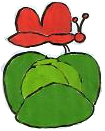 KOPRIVNIČKO-KRIŽEVAČKA ŽUPANIJAOSNOVNA ŠKOLA KOPRIVNIČKI BREGIAdresa: Trg svetog Roka 2, Koprivnički BregiRavnateljica: Karolina Vidović tel 048/220 596  Tajništvo tel/fax 048/830-008  Računovodstvo tel 048/220-595 Pedagog tel 048/830 086E-mail : ured@os-koprivnicki-bregi.skole.hr    Web: www.os-koprivnicki-bregi.skole.hr KLASA:112-01/20-01/03URBROJ:2137-76-01-20-1Koprivnički Bregi, 9.10.2020.Na temelju članka 107. Zakona o odgoju i obrazovanju u osnovnoj i srednjoj školi (NN br. 87/08, 86/09, 92/10, 105/10, 90/11, 5/12.,16/12, 86/12.,126/12.,94/13.,152/14. ,7/17. , 68/18.,98/19,) i članka 5. Pravilnika o načinu i postupku zapošljavanja u Osnovnoj školi Koprivnički Bregi, Osnovna škola Koprivnički Bregi zastupana po ravnateljici Karolini Vidović, dipl.uč. raspisujeNATJEČAJza popunu radnih mjestaUČITELJ MATEMATIKE – 1 izvršitelj na određeno nepuno radno vrijeme, 8 sati redovite nastave odnosno 18 sati ukupnog tjednog radnog vremena –zamjenaUČITELJ FIZIKE– 1 izvršitelj na neodređeno nepuno radno vrijeme, 6 sati redovite nastave odnosno 12 sati ukupnog tjednog radnog vremena Uvjeti za zasnivanje radnog odnosa: Uz opće uvjete za zasnivanje radnog odnosa, sukladno Zakonu o radu, kandidati moraju ispuniti i posebne uvjete: poznavanje hrvatskog jezika i latiničnog pisma u mjeri koja omogućava izvođenje odgojno-obrazovnog rada,odgovarajuća vrsta i razina obrazovanja iz članka 105.stavka 6. Zakona o odgoju i obrazovanju u osnovnoj i srednjoj školi  (NN br.87/08, 86/09, 92/10, 105/10, 90/11, 5/12., 16/12, 86/12.,126/12., 94/13., 152/14.,7/17., 68/18., 98/19) te iz članka 15. i 16. Pravilnika o odgovarajućoj vrsti obrazovanja učitelja i stručnih suradnika u osnovnoj školi (NN br. 6/2019) Kandidati koji ispunjavaju tražene uvjete dužni su dostaviti: vlastoručno potpisanu prijavu na natječaj životopisdokaz o državljanstvu dokaz o odgovarajućoj vrsti obrazovanja ( preslika diplome o završenom studiju za koju će se provjeriti vjerodostojnost iste pri sklapanju ugovora o radu),dokaz o položenom stručnom ispitu za učitelja ako kandidat ima položen stručni ispit, odnosno dokaz sukladno članku 157 .stavku 1. i 2. Zakona da je oslobođen obveze polaganja stručnog ispitadokaz o evidentiranom radnom stažu (elektronički zapis ili potvrdu o podacima evidentiranim u matičnoj evidenciji Hrvatskog zavoda za mirovinsko osiguranje)dokaz nadležnog suda da se protiv kandidata ne vodi kazneni postupak za neko od kaznenih djela iz članka 106. Zakona o odgoju i obrazovanju u osnovnoj i srednjoj školi ( ne starije od 30 dana od dana objave natječaja) Sukladno članku 3.stavku 4. Pravilnika o odgovarajućoj vrsti obrazovanja učitelja i stručnih suradnika u osnovnoj školi (NN br. 6/19.) kandidati koji su završili drugi studijski program s najmanje 55 ECTS  iz članka 15. točke b) i  članka 16. točke b) ovog Pravilnika, a javljaju se na natječaj za obavljanje poslova učitelja Matematike i učitelja Fizike u osnovnoj školi, moraju priložiti uz diplomu o završenom studiju i potvrdu o ispunjenosti propisanih uvjeta koju izdaje visoko učilište na kojem su osobe završile preddiplomski i diplomski sveučilišni studij, specijalistički diplomski stručni studij ili dodiplomski sveučilišni studij.Isprave se prilažu u neovjerenoj preslici i ne vraćaju se kandidatu nakon završetka natječajnog postupka. Kandidat koji bude izabran dužan je dostaviti izvornike traženih isprava prije zaključivanja ugovora o radu.
Sukladno članku 13. stavku 2. Zakona o ravnopravnosti spolova (NN br. 82/08 i69/17.), na natječaj se mogu javiti osobe oba spola. Izrazi koji se koriste u natječaju, a imaju rodno značenje, koriste se neutralno i odnose se jednako na muške i na ženske osobe. 
 
Kandidat koji ostvaruje pravo prednosti pri zapošljavanju prema posebnim zakonima dužan je u prijavi na natječaj pozvati se na to pravo, odnosno uz prijavu priložiti sve propisane dokaze prema posebnom zakonu i ima prednost u odnosu na ostale kandidate pod jednakim uvjetima.
 Kandidat koji ostvaruje pravo prednosti pri zapošljavanju prema članku 102. Zakona o hrvatskim braniteljima iz Domovinskog rata i članovima njihovih obitelji (NN, br. 121/17),uz prijavu na natječaj dužan je, osim dokaza o ispunjavanju traženih uvjeta iz natječaja, priložiti i sve dokaze o ostvarivanju prava prednosti prilikom zapošljavanja iz članka 103. Zakona o hrvatskim braniteljima iz Domovinskog rata i članovima njihovih obitelji, koji su navedeni na internetskoj stranici Ministarstva hrvatskih branitelja poveznica:
https://branitelji.gov.hr/UserDocsImages//NG/12%20Prosinac/Zapo%C5%A1ljavanje//Popis%20dokaza%20za%20ostvarivanje%20prava%20prednosti%20pri%20zapo%C5%A1ljavanju.pdf
Kandidat koji se poziva na pravo prednosti pri zapošljavanju na temelju članka 9. Zakona o profesionalnoj rehabilitaciji i zapošljavanju osoba s invaliditetom (Narodne novine, broj 157/13., 152/14  i 39/18) dužan  je u prijavi na natječaj pozvati se na to pravo te priložiti sve dokaze o ispunjavanju traženih uvjeta,  kao i dokaz o statusu osobe s invaliditetom.
Kandidat koji se poziva na pravo prednosti pri zapošljavanju na temelju članka 48.f  Zakona o zaštiti civilnih i vojnih invalida rata (Narodne novine, broj 33/92, 77/92, 27/93, 58/93, 2/94, 108/95, 108/96, 82/01, 103/03 i 148/13) dužan je uz prijavu priložiti sve dokaze o ispunjavan ju traženih uvjeta,  potvrdu o statusu vojnog/civilnog invalida rata i dokaz o tome na koji je način prestao radni odnos.           
Pisane prijave s potrebnom dokumentacijom o ispunjavanju uvjeta iz natječaja dostavljaju se poštom ili neposredno na adresu :OSNOVNA ŠKOLA KOPRIVNIČKI BREGI, TRG SVETOG ROKA 2, KOPRIVNIČKI BREGI s naznakom: „ZA NATJEČAJ“ uz naziv radnog mjesta na koje se javljaju.Nepravodobne i nepotpune prijave neće se razmatrati.Rok za podnošenje prijava je 8 dana od dana objave natječaja na mrežnoj stranici i oglasnoj ploči Osnovne škole Koprivnički Bregi (www.os-koprivnicki-bregi.skole.hr) te mrežnoj stranici i oglasnoj ploči Hrvatskog zavoda za zapošljavanje .Osoba koja ne podnese pravovremenu i potpunu prijavu ne smatra se kandidatom prijavljenim na natječaj i ne obavještava se o razlozima zašto se ne smatra kandidatom natječaja.Za kandidate prijavljene na natječaj koji ispunjavaju formalne uvjete natječaja te čije su prijave pravodobne i potpune, provest će se vrednovanje sukladno Pravilniku o  načinu i postupku zapošljavanja u Osnovnoj školi Koprivnički Bregi http://os-koprivnicki-bregi.skole.hr/skolski/dokKandidat koji ne pristupi vrednovanju smatra se da je odustao od prijave na natječaj i više se ne smatra kandidatom u natječajnom postupku.Sadržaj i način vrednovanja bit će objavljeni na mrežnoj stranici Osnovne škole Koprivnički Bregi www.os-koprivnicki-bregi-skole.hr. Vrijeme i mjesto održavanja vrednovanja objavit će se najmanje pet dana prije dana određenog za vrednovanje na web stranici Osnovne škole Koprivnički Bregi.Obavijest o ishodu natječajnog postupka, objavit će se na mrežnoj stranici Škole . Navedenom objavom rezultata natječaja smatrat će se da su svi kandidati obaviješteni te im se pojedinačne obavijesti neće dostavljati. Podnošenjem prijave na natječaj kandidat daje izričitu privolu Osnovnoj školi Koprivnički Bregi da može prikupljati i obrađivati osobne podatke kandidata iz natječajne dokumentacije u svrhu provedbe natječajnog postupka sukladno odredbama Opće uredbe (EU) 2016/679 o zaštiti osobnih podatka i Zakona o provedbi Opće uredbe o zaštiti podataka (Narodne novine br. 42/18)Natječaj je objavljen na oglasnoj ploči i mrežnoj stranici Osnovne škole Koprivnički Bregi te na oglasnoj ploči i mrežnoj stranici Hrvatskog zavoda za zapošljavanje 12.10.2020. godine, a trajat će do 20.10.2020. godine.